            Vadovaudamasi Lietuvos Respublikos vietos savivaldos įstatymo 16 straipsnio 4 dalimi, Lietuvos Respublikos visuomenės sveikatos stebėsenos (monitoringo) įstatymo 10 straipsnio 2 dalies 5 punktu, Bendrųjų savivaldybių visuomenės sveikatos stebėsenos nuostatų, patvirtintų Lietuvos Respublikos sveikatos apsaugos ministro 2003 m. rugpjūčio 11 d. įsakymu Nr. V-488 „Dėl Bendrųjų savivaldybių visuomenės sveikatos stebėsenos nuostatų patvirtinimo“, 6.3 ir 6.4 papunkčiais ir atsižvelgdama į Šilutės rajono savivaldybės visuomenės sveikatos biuro 2017 m. gruodžio 29 d. raštą Nr. S-(1.13)-287 ,,Dėl ataskaitos pateikimo“, Pagėgių savivaldybės taryba n u s p r e n d ž i a:Patvirtinti Pagėgių savivaldybės visuomenės sveikatos stebėsenos 2016 metų ataskaitą (pridedama).             2. Sprendimą paskelbti Pagėgių savivaldybės interneto svetainėje  www.pagegiai.lt.             Šis sprendimas gali būti skundžiamas Lietuvos Respublikos administracinių bylų teisenos įstatymo nustatyta tvarka.Savivaldybės meras 					Virginijus Komskis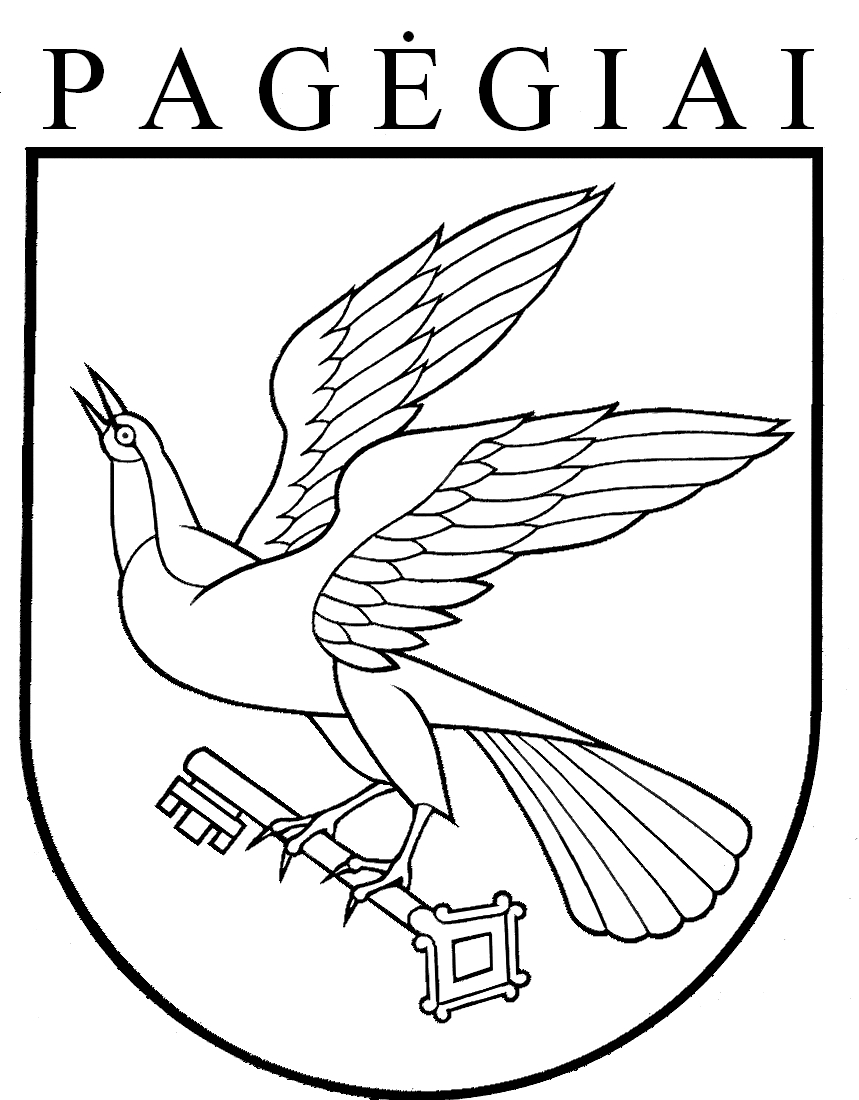 Pagėgių savivaldybės tarybasprendimasDĖL PAGĖGIŲ SAVIVALDYBĖS VISUOMENĖS SVEIKATOS STEBĖSENOS 2016 METŲ ATASKAITOS PATVIRTINIMO 2018 m. kovo  29 d. Nr. T-42Pagėgiai